Use the Law of Reflection and the following steps to complete your Pyramid Project.Step 1: Draw the incident ray.Step 2: Add a mirror within the pyramid walls.Step 3: Use a protractor to draw the normal with a dotted line. Make sure the normal makes a 90-degree angle with the mirror.Step 4: Measure the angle of incidence. Write down this angle.Step 5: Draw the reflected ray and write down the angle of reflection. Step 6: The reflected ray now turns into the incident ray.Step 7: When the new incident ray hits a wall, add another mirror and repeat.Label the following:NormalMirrorAngle of incidence (i)Angle of reflection (r)Don’t forget to also draw arrows on the incident rays and reflected rays to show the direction of the rays!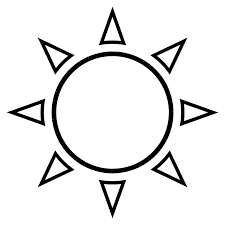 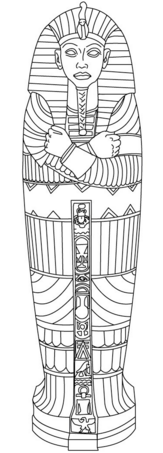 Science 8Pyramid ActivityName:
Date:
Block: